проект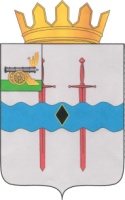 КАРДЫМОВСКИЙ РАЙОННЫЙ СОВЕТ ДЕПУТАТОВР Е Ш Е Н И Еот «___»______2022	                    № Ре-   разНа основании Федерального закона от 7 февраля 2011 года № 6-ФЗ «Об общих принципах организации и деятельности контрольно-счетных органов субъектов Российской Федерации и муниципальных образований», в соответствии с Регламентом Кардымовского районного Совета депутатов, в соответствии с положением о Контрольно-ревизионной комиссии муниципального образования «Кардымовский район» Смоленской области утвержденного решением Кардымовского райсовета от 23.10.2021 № Ре-00048, Кардымовский районный Совет депутатовР Е Ш И Л:Назначить Лифке Ларису Леонидовну на высшую должностьмуниципальной службы Председателя Контрольно-ревизионной комиссии муниципального образования «Кардымовский район» Смоленской области. Днем вступления в должность Председателя Контрольно-ревизионной комиссии муниципального образования «Кардымовский район» Смоленской области определить 10 января 2023 года.Настоящее решение подлежит официальному опубликованию врайонной газе «Знамя труда»-Кардымово.Председатель Кардымовского районногоСовета депутатов								И.В. Горбачев